Jana VogelCircus Artist 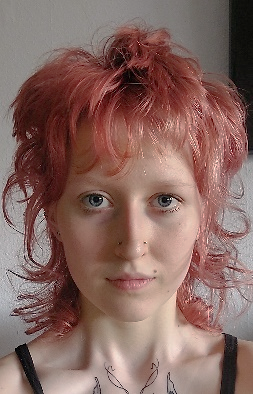 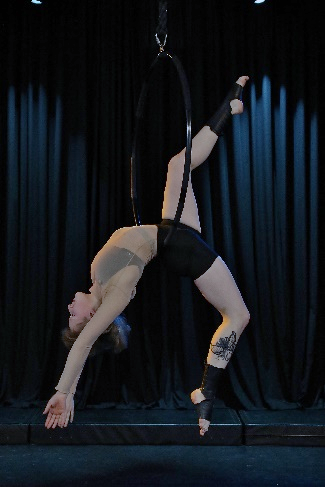 Expirience  EducationAugust 2023GOP, Bonn — Performing ArtistGOP, Münster — Performing ArtistGOP, Bremen — Performing ArtistCircus Mondeo, Gera — Performing ArtistKulturscheune, Herborn — Performing ArtistGraduationshow tour premiere, “Senseation”, performing a Aerialhoop and Contact Jugglin Staff act and being involved in numerous transitions.July 2023Kulturzentrum Franz. K, Reutlingen — Performing ArtistFriedrichsbau Variete, Stuttgart — Performing ArtistSchlossplatzfest, Coburg — Performing ArtistGauklerfest, Koblenz — Performing ArtistGraduationshow tour premiere, “Senseation”, performing a Aerialhoop and Contact Jugglin Staff act and being involved in numerous transitions.June 2023Wintergarten Variete, Berlin — Performing ArtistGraduationshow tour premiere, “Senseation”, performing a Aerialhoop and Contact Jugglin Staff act and being involved in numerous transitions.August 2022Circus Mondeo, Gera — Performing ArtistAt a local traditional circus, performing a Aerialhoop act, 6 times a week.May 2022 Wintergarten Variete, Berlin — Performing ArtistAnniversary Event for the State School of Acrobatics Berlin. Performed a Aerialhoop act. April 2022 Zirkus Cabuwazi, Berlin — Performing ArtistReceived 3rd place at "Newcomer Artist-innen Festival 2022" with a Aerialhoop act.January 2020Springer Gala Velorom Berlin — Performing ArtistAnniversary for Velodrom in berlin. Performed a Aerialhoop act.Informtion:Height: 164cm / 5’4Weight: 53 / 117lbsHair: RosaEyes: BlueCitizin: German2014-2023State School of Circus Arts Berlin State certified Artist03.2022-04.2022 Coach education SchwerelosCertified Aerialhoop coach  6.2022-07.2022Online Fitness Academy Certified fitness coach (B-licenz)August 2023GOP, Bonn — Performing ArtistGOP, Münster — Performing ArtistGOP, Bremen — Performing ArtistCircus Mondeo, Gera — Performing ArtistKulturscheune, Herborn — Performing ArtistGraduationshow tour premiere, “Senseation”, performing a Aerialhoop and Contact Jugglin Staff act and being involved in numerous transitions.July 2023Kulturzentrum Franz. K, Reutlingen — Performing ArtistFriedrichsbau Variete, Stuttgart — Performing ArtistSchlossplatzfest, Coburg — Performing ArtistGauklerfest, Koblenz — Performing ArtistGraduationshow tour premiere, “Senseation”, performing a Aerialhoop and Contact Jugglin Staff act and being involved in numerous transitions.June 2023Wintergarten Variete, Berlin — Performing ArtistGraduationshow tour premiere, “Senseation”, performing a Aerialhoop and Contact Jugglin Staff act and being involved in numerous transitions.August 2022Circus Mondeo, Gera — Performing ArtistAt a local traditional circus, performing a Aerialhoop act, 6 times a week.May 2022 Wintergarten Variete, Berlin — Performing ArtistAnniversary Event for the State School of Acrobatics Berlin. Performed a Aerialhoop act. April 2022 Zirkus Cabuwazi, Berlin — Performing ArtistReceived 3rd place at "Newcomer Artist-innen Festival 2022" with a Aerialhoop act.January 2020Springer Gala Velorom Berlin — Performing ArtistAnniversary for Velodrom in berlin. Performed a Aerialhoop act.Informtion:Height: 164cm / 5’4Weight: 53 / 117lbsHair: RosaEyes: BlueCitizin: GermanDisciplinesAugust 2023GOP, Bonn — Performing ArtistGOP, Münster — Performing ArtistGOP, Bremen — Performing ArtistCircus Mondeo, Gera — Performing ArtistKulturscheune, Herborn — Performing ArtistGraduationshow tour premiere, “Senseation”, performing a Aerialhoop and Contact Jugglin Staff act and being involved in numerous transitions.July 2023Kulturzentrum Franz. K, Reutlingen — Performing ArtistFriedrichsbau Variete, Stuttgart — Performing ArtistSchlossplatzfest, Coburg — Performing ArtistGauklerfest, Koblenz — Performing ArtistGraduationshow tour premiere, “Senseation”, performing a Aerialhoop and Contact Jugglin Staff act and being involved in numerous transitions.June 2023Wintergarten Variete, Berlin — Performing ArtistGraduationshow tour premiere, “Senseation”, performing a Aerialhoop and Contact Jugglin Staff act and being involved in numerous transitions.August 2022Circus Mondeo, Gera — Performing ArtistAt a local traditional circus, performing a Aerialhoop act, 6 times a week.May 2022 Wintergarten Variete, Berlin — Performing ArtistAnniversary Event for the State School of Acrobatics Berlin. Performed a Aerialhoop act. April 2022 Zirkus Cabuwazi, Berlin — Performing ArtistReceived 3rd place at "Newcomer Artist-innen Festival 2022" with a Aerialhoop act.January 2020Springer Gala Velorom Berlin — Performing ArtistAnniversary for Velodrom in berlin. Performed a Aerialhoop act.Informtion:Height: 164cm / 5’4Weight: 53 / 117lbsHair: RosaEyes: BlueCitizin: GermanAugust 2023GOP, Bonn — Performing ArtistGOP, Münster — Performing ArtistGOP, Bremen — Performing ArtistCircus Mondeo, Gera — Performing ArtistKulturscheune, Herborn — Performing ArtistGraduationshow tour premiere, “Senseation”, performing a Aerialhoop and Contact Jugglin Staff act and being involved in numerous transitions.July 2023Kulturzentrum Franz. K, Reutlingen — Performing ArtistFriedrichsbau Variete, Stuttgart — Performing ArtistSchlossplatzfest, Coburg — Performing ArtistGauklerfest, Koblenz — Performing ArtistGraduationshow tour premiere, “Senseation”, performing a Aerialhoop and Contact Jugglin Staff act and being involved in numerous transitions.June 2023Wintergarten Variete, Berlin — Performing ArtistGraduationshow tour premiere, “Senseation”, performing a Aerialhoop and Contact Jugglin Staff act and being involved in numerous transitions.August 2022Circus Mondeo, Gera — Performing ArtistAt a local traditional circus, performing a Aerialhoop act, 6 times a week.May 2022 Wintergarten Variete, Berlin — Performing ArtistAnniversary Event for the State School of Acrobatics Berlin. Performed a Aerialhoop act. April 2022 Zirkus Cabuwazi, Berlin — Performing ArtistReceived 3rd place at "Newcomer Artist-innen Festival 2022" with a Aerialhoop act.January 2020Springer Gala Velorom Berlin — Performing ArtistAnniversary for Velodrom in berlin. Performed a Aerialhoop act.Informtion:Height: 164cm / 5’4Weight: 53 / 117lbsHair: RosaEyes: BlueCitizin: GermanAerialhoop (Main)Contact juggling staffLanguages: German, EnglishAugust 2023GOP, Bonn — Performing ArtistGOP, Münster — Performing ArtistGOP, Bremen — Performing ArtistCircus Mondeo, Gera — Performing ArtistKulturscheune, Herborn — Performing ArtistGraduationshow tour premiere, “Senseation”, performing a Aerialhoop and Contact Jugglin Staff act and being involved in numerous transitions.July 2023Kulturzentrum Franz. K, Reutlingen — Performing ArtistFriedrichsbau Variete, Stuttgart — Performing ArtistSchlossplatzfest, Coburg — Performing ArtistGauklerfest, Koblenz — Performing ArtistGraduationshow tour premiere, “Senseation”, performing a Aerialhoop and Contact Jugglin Staff act and being involved in numerous transitions.June 2023Wintergarten Variete, Berlin — Performing ArtistGraduationshow tour premiere, “Senseation”, performing a Aerialhoop and Contact Jugglin Staff act and being involved in numerous transitions.August 2022Circus Mondeo, Gera — Performing ArtistAt a local traditional circus, performing a Aerialhoop act, 6 times a week.May 2022 Wintergarten Variete, Berlin — Performing ArtistAnniversary Event for the State School of Acrobatics Berlin. Performed a Aerialhoop act. April 2022 Zirkus Cabuwazi, Berlin — Performing ArtistReceived 3rd place at "Newcomer Artist-innen Festival 2022" with a Aerialhoop act.January 2020Springer Gala Velorom Berlin — Performing ArtistAnniversary for Velodrom in berlin. Performed a Aerialhoop act.Informtion:Height: 164cm / 5’4Weight: 53 / 117lbsHair: RosaEyes: BlueCitizin: GermanContactAugust 2023GOP, Bonn — Performing ArtistGOP, Münster — Performing ArtistGOP, Bremen — Performing ArtistCircus Mondeo, Gera — Performing ArtistKulturscheune, Herborn — Performing ArtistGraduationshow tour premiere, “Senseation”, performing a Aerialhoop and Contact Jugglin Staff act and being involved in numerous transitions.July 2023Kulturzentrum Franz. K, Reutlingen — Performing ArtistFriedrichsbau Variete, Stuttgart — Performing ArtistSchlossplatzfest, Coburg — Performing ArtistGauklerfest, Koblenz — Performing ArtistGraduationshow tour premiere, “Senseation”, performing a Aerialhoop and Contact Jugglin Staff act and being involved in numerous transitions.June 2023Wintergarten Variete, Berlin — Performing ArtistGraduationshow tour premiere, “Senseation”, performing a Aerialhoop and Contact Jugglin Staff act and being involved in numerous transitions.August 2022Circus Mondeo, Gera — Performing ArtistAt a local traditional circus, performing a Aerialhoop act, 6 times a week.May 2022 Wintergarten Variete, Berlin — Performing ArtistAnniversary Event for the State School of Acrobatics Berlin. Performed a Aerialhoop act. April 2022 Zirkus Cabuwazi, Berlin — Performing ArtistReceived 3rd place at "Newcomer Artist-innen Festival 2022" with a Aerialhoop act.January 2020Springer Gala Velorom Berlin — Performing ArtistAnniversary for Velodrom in berlin. Performed a Aerialhoop act.Informtion:Height: 164cm / 5’4Weight: 53 / 117lbsHair: RosaEyes: BlueCitizin: GermanAugust 2023GOP, Bonn — Performing ArtistGOP, Münster — Performing ArtistGOP, Bremen — Performing ArtistCircus Mondeo, Gera — Performing ArtistKulturscheune, Herborn — Performing ArtistGraduationshow tour premiere, “Senseation”, performing a Aerialhoop and Contact Jugglin Staff act and being involved in numerous transitions.July 2023Kulturzentrum Franz. K, Reutlingen — Performing ArtistFriedrichsbau Variete, Stuttgart — Performing ArtistSchlossplatzfest, Coburg — Performing ArtistGauklerfest, Koblenz — Performing ArtistGraduationshow tour premiere, “Senseation”, performing a Aerialhoop and Contact Jugglin Staff act and being involved in numerous transitions.June 2023Wintergarten Variete, Berlin — Performing ArtistGraduationshow tour premiere, “Senseation”, performing a Aerialhoop and Contact Jugglin Staff act and being involved in numerous transitions.August 2022Circus Mondeo, Gera — Performing ArtistAt a local traditional circus, performing a Aerialhoop act, 6 times a week.May 2022 Wintergarten Variete, Berlin — Performing ArtistAnniversary Event for the State School of Acrobatics Berlin. Performed a Aerialhoop act. April 2022 Zirkus Cabuwazi, Berlin — Performing ArtistReceived 3rd place at "Newcomer Artist-innen Festival 2022" with a Aerialhoop act.January 2020Springer Gala Velorom Berlin — Performing ArtistAnniversary for Velodrom in berlin. Performed a Aerialhoop act.Informtion:Height: 164cm / 5’4Weight: 53 / 117lbsHair: RosaEyes: BlueCitizin: GermanKarower Chaussee 73, 13125 Berlin  15786763421 Janavogel.artist@gmail.com www.janavgl.com